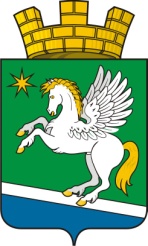 ГЛАВА ГОРОДСКОГО ПОСЕЛЕНИЯ АТИГ  НИЖНЕСЕРГИНСКОГО МУНИЦИПАЛЬНОГО РАЙОНА СВЕРДЛОВСКОЙ ОБЛАСТИПОСТАНОВЛЕНИЕот 19.11.2020 № 10пгт АтигОб утверждении результатов публичных слушаний по внесению изменений в Правила землепользования и застройки муниципального образования рабочий поселок Атиг      Рассмотрев заключение о результатах проведения 12.11.2020 года публичных слушаний по внесению изменений в Правила землепользования и застройки муниципального образования рабочий поселок Атиг, утвержденные решением Думы муниципального образования рабочий поселок Атиг от 30.03.2017 года № 242/3, в части внесения изменения в карту территориальных зон населенного пункта поселок городского типа Атиг путем изменения назначения территориальных зон, руководствуясь Уставом городского поселения Атиг, Положением о порядке организации и проведения публичных слушаний на территории муниципального образования рабочий поселок Атиг, утвержденным решением Думы муниципального образования рабочий поселок Атиг от 20.05.2009 года № 192 (с изменениями, внесенными решением Думы муниципального образования рабочий поселок Атиг от 30.09.2010 год № 90/2),решением Думы муниципального образования рабочий поселок Атиг от 30.03.2017 года № 242/3 «Об утверждении Правил землепользования и застройки муниципального образования рабочий поселок Атиг в новой редакции», решением Думы муниципального образования рабочий поселок Атиг от 28.05.2015 года № 98/3 «Об утверждении результатов публичный слушаний по изменению разрешенного вида использования земельного участка»,ПОСТАНОВЛЯЮ:Признать публичные слушания по внесению изменений в Правила землепользования и застройки муниципального образования рабочий поселок Атиг, утвержденные решением Думы муниципального образования рабочий поселок Атиг от 30.03.2017 года № 242/3, в части внесения изменения в карту территориальных зон населенного пункта поселок городского типа Атиг путем изменения назначения территориальных зон, состоявшимися. Утвердить заключение по внесению изменений в Правила землепользования и застройки муниципального образования рабочий поселок Атиг, утвержденные решением Думы муниципального образования рабочий поселок Атиг от 30.03.2017 года № 242/3, в части внесения изменения в карту территориальных зон населенного пункта поселок городского типа Атиг путем изменения назначения территориальных зон (Приложение 1).Опубликовать настоящее постановление в официальном печатном издании «Информационный вестник муниципального образования рабочий посёлок Атиг».Контроль за исполнением данного постановления оставляю за собой.Глава городского поселения Атиг                                                             Т.В. ГорноваПриложение 1к постановлению главы  муниципального образования рабочий поселок Атиг от 19.11.2020 № 10ЗАКЛЮЧЕНИЕпо внесению изменений в Правила землепользования и застройки муниципального образования рабочий поселок Атиг, утвержденные решением Думы муниципального образования рабочий поселок Атиг от 30.03.2017 года № 242/3, в части внесения изменения в карту территориальных зон населенного пункта поселок городского типа Атиг путем изменения назначения территориальных зонОбъект обсуждения: внесение изменений в Правила землепользования и застройки муниципального образования рабочий поселок Атиг, утвержденные решением Думы муниципального образования рабочий поселок Атиг от 30.03.2017 года № 242/3, в части внесения изменения в карту территориальных зон населенного пункта поселок городского типа Атиг путем изменения назначения территориальных зон:Р-1.1 (Зона городских лесов, лесопарков) по адресу: Свердловская область, Нижнесергинский район, пгт. Атиг, ул. Лесная, площадью 1889 кв.м. на территориальную зону Ж-1 (Зона жилых домов усадебного типа);ЗОП (Зона общего пользования) по адресу: Свердловская область, Нижнесергинский район, пгт. Атиг, ул. Лесная, площадью 1614 кв.м. на территориальную зону Ж-1 (Зона жилых домов усадебного типа).Заказчик: Морозов Владимир Сергеевич.Основание для проведения:	Постановление главы городского поселения Атиг от 05.10.2020 № 09 «О назначении публичных слушаний по внесению изменений в Правила землепользования и застройки муниципального образования рабочий поселок Атиг».Сроки проведения: 12 ноября 2020 года.Официальная публикация: официальное печатное издание «Информационный вестник городского поселения Атиг»; официальный сайт городского поселения Атиг в информационно – телекоммуникационной сети «Интернет»Количество обращений граждан и организаций: нет. Количество отзывов: нет. Заключение:1. Публичные слушания по внесению изменений в Правила землепользования и застройки муниципального образования рабочий поселок Атиг, утвержденные решением Думы муниципального образования рабочий поселок Атиг от 30.03.2017 года № 242/3, в части внесения изменения в карту территориальных зон населенного пункта поселок городского типа Атиг путем изменения назначения территориальных зон признать состоявшимися.2.	По результатам обсуждения разрешить Морозову В.С. внести изменения в Правила землепользования и застройки муниципального образования рабочий поселок Атиг, утвержденные решением Думы муниципального образования рабочий поселок Атиг от 30.03.2017 года № 242/3, в части внесения изменения в карту территориальных зон населенного пункта поселок городского типа Атиг путем изменения назначения территориальных зон:Р-1.1 (Зона городских лесов, лесопарков) по адресу: Свердловская область, Нижнесергинский район, пгт. Атиг, ул. Лесная, площадью 1889 кв.м. на территориальную зону Ж-1 (Зона жилых домов усадебного типа);	ЗОП (Зона общего пользования) по адресу: Свердловская область, Нижнесергинский район, пгт. Атиг, ул. Лесная, площадью 1614 кв.м. на территориальную зону Ж-1 (Зона жилых домов усадебного типа).